１ＬＤＫ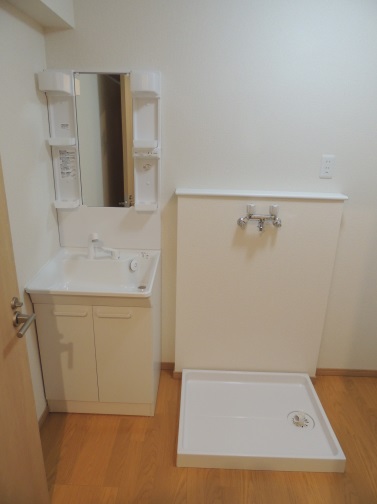 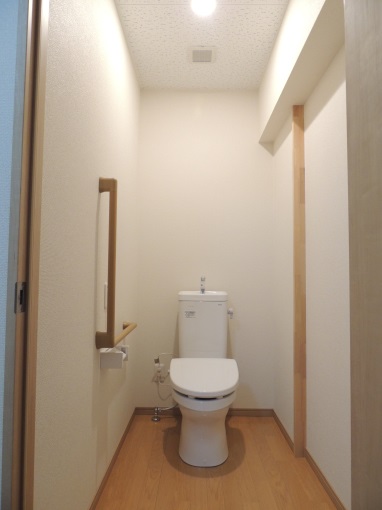 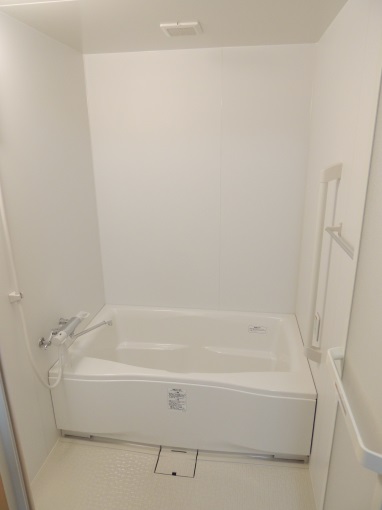 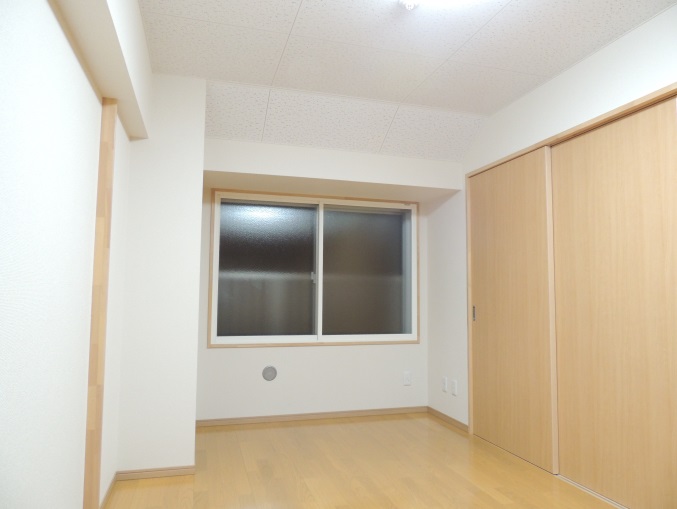 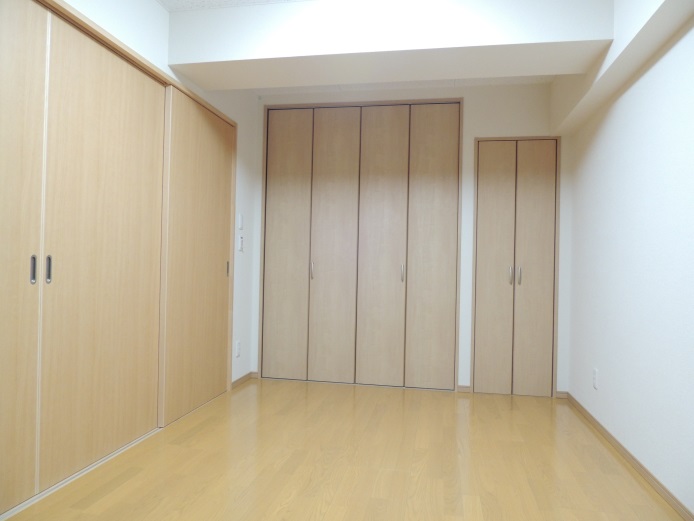 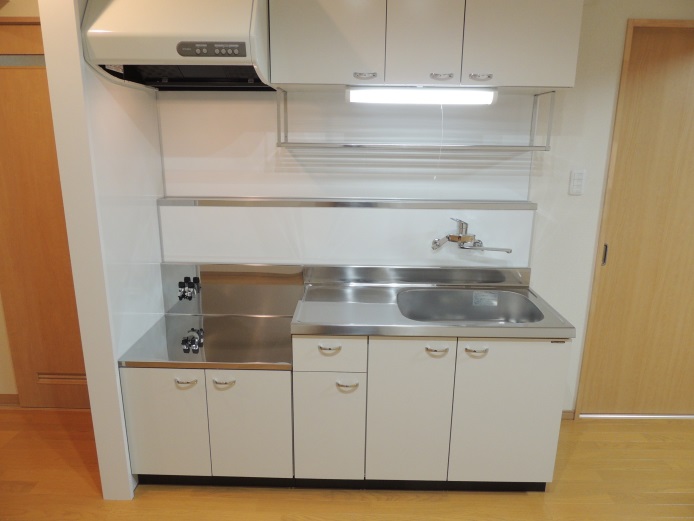 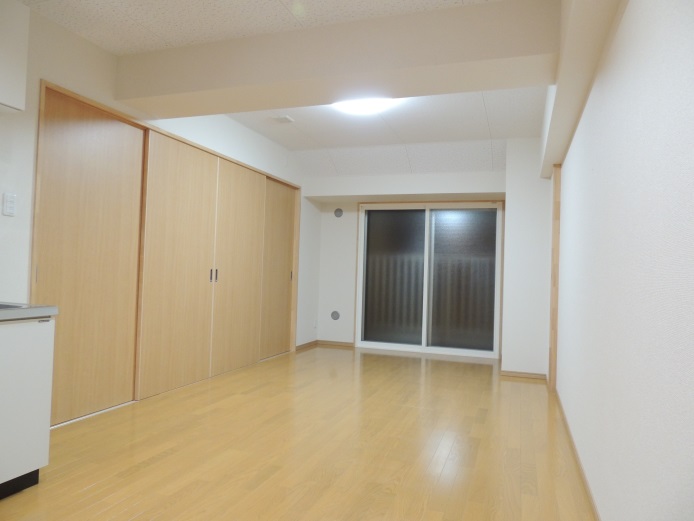 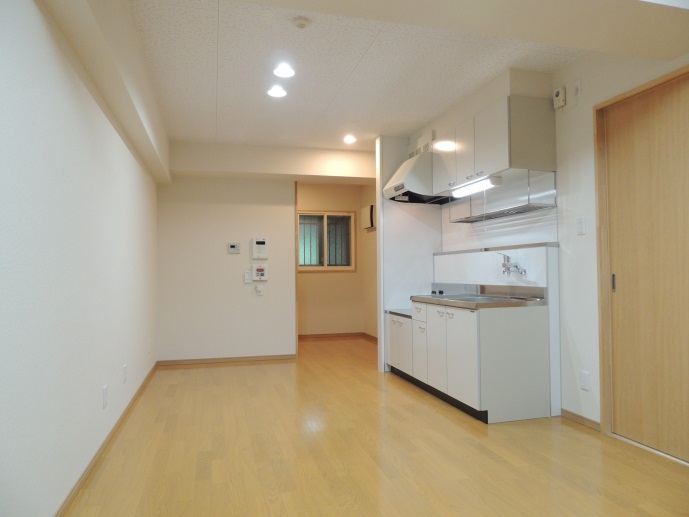 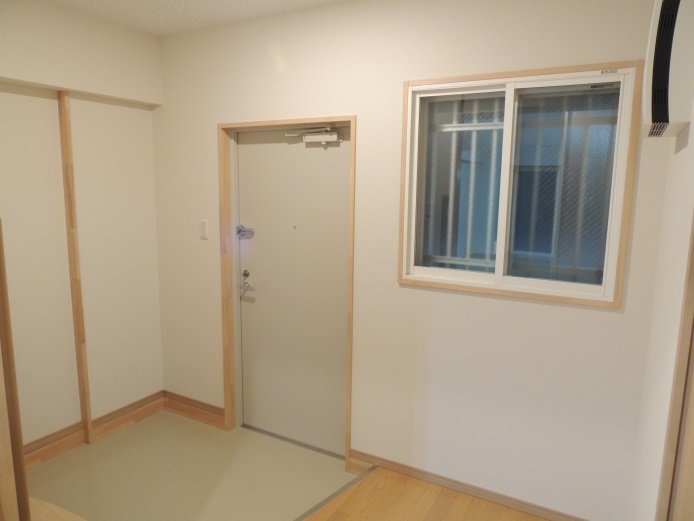 ２ＬＤＫ（洗面脱衣所・トイレ・浴室は１ＬＤＫと同様です）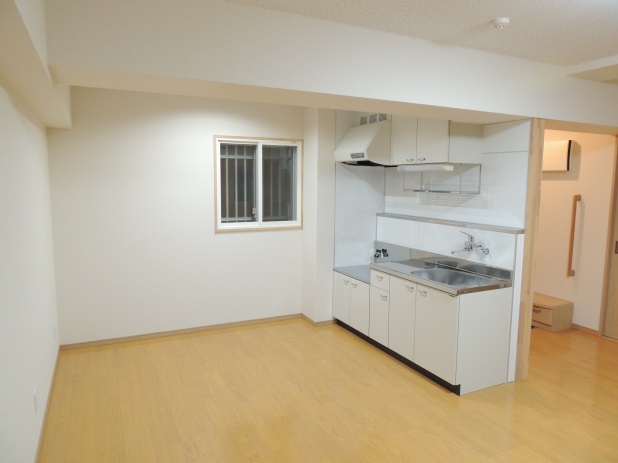 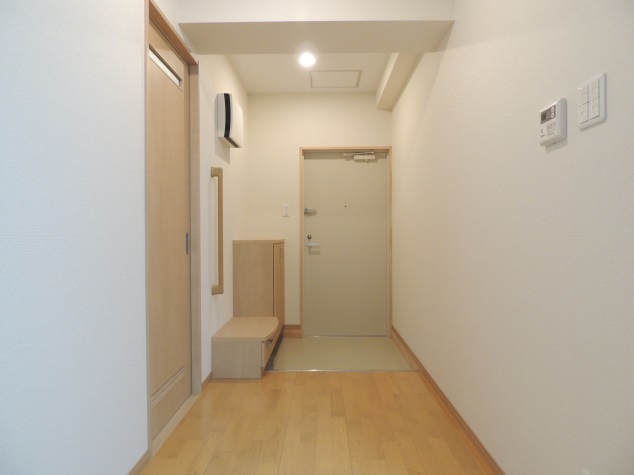 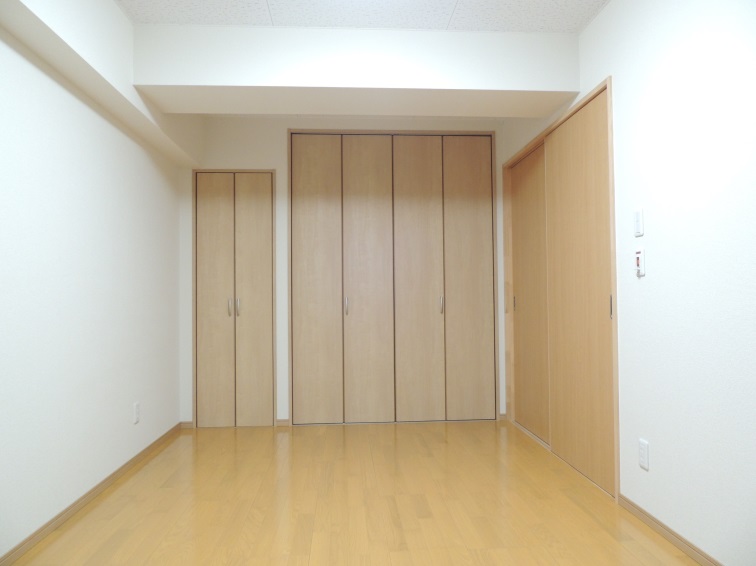 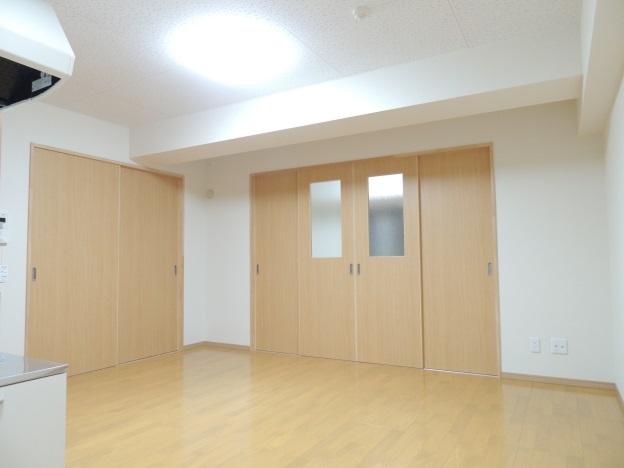 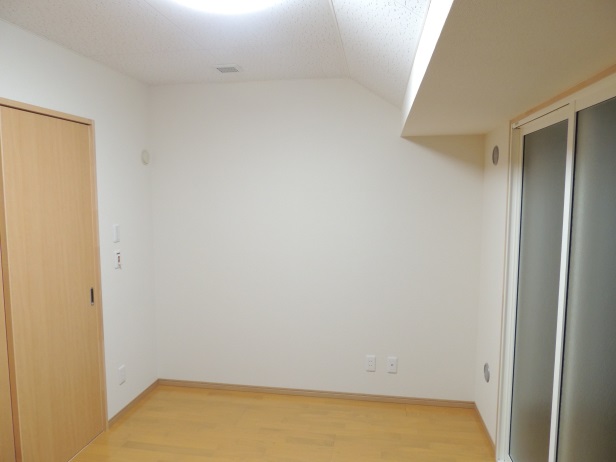 ３ＬＤＫ（洗面脱衣所・トイレ・浴室は１ＬＤＫと同様です）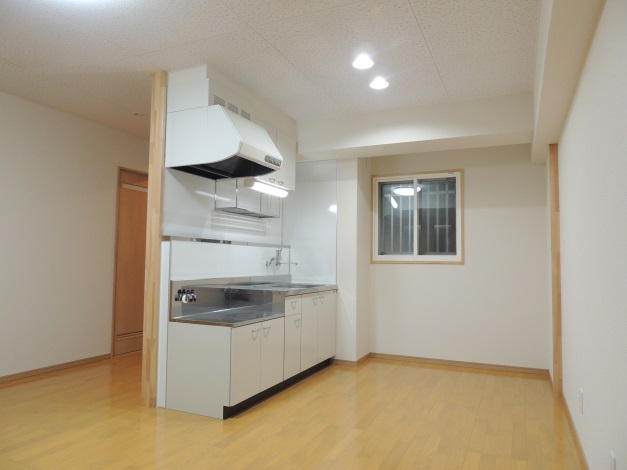 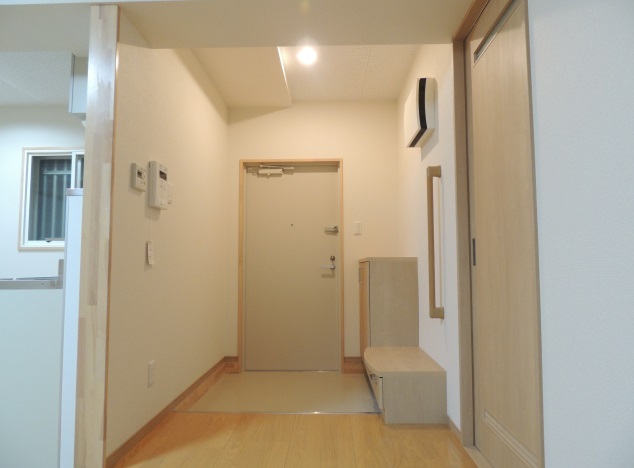 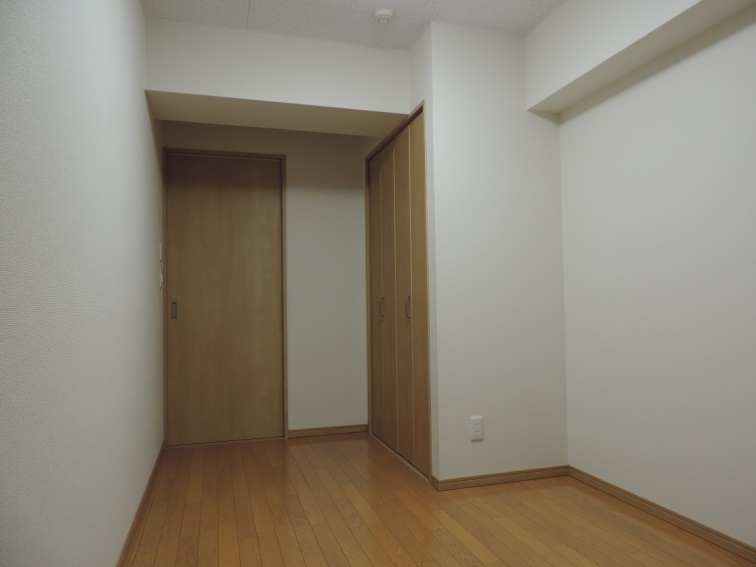 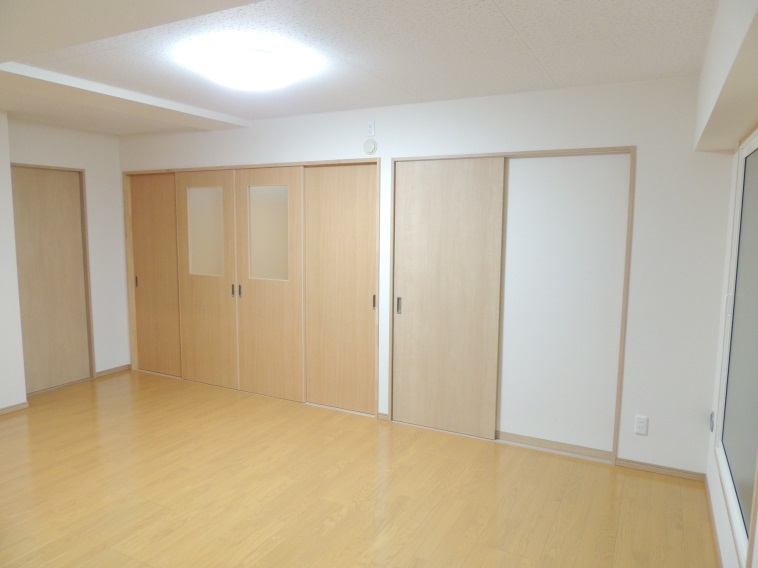 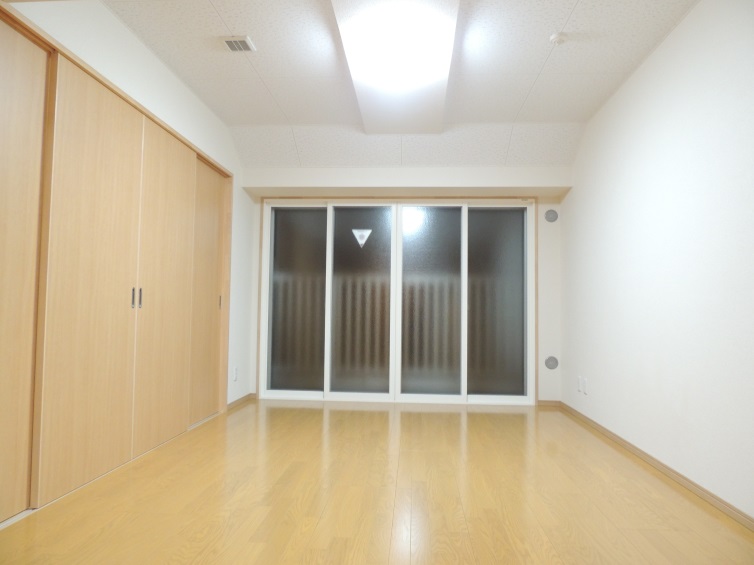 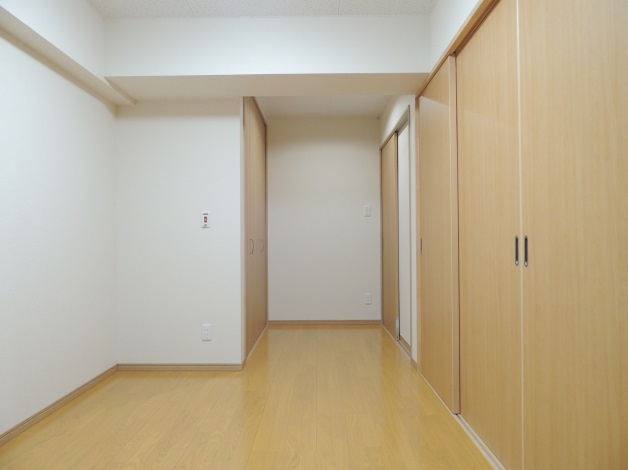 